Мейрбекова Лаура Кумисбековна,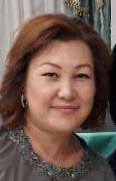 учительница начальных классов,школы-лицея им. Каныша Сатпаева,Туркенстанской области,Казыгуртского районаСуффикс –оньк,-енькПредмет: Русский языкПредмет: Русский языкДата: 22.11.2018 г.Дата: 22.11.2018 г.Класс: 2 «Ж»Класс: 2 «Ж»Количество присутствующих: 24Количество присутствующих: 24Количество присутствующих: 24 Количество    отсутствующих:              Количество    отсутствующих:             Раздел (сквозная тема):Раздел (сквозная тема):Моя школа.Моя школа.Моя школа.Моя школа.Моя школа.Цели обучения, которым посвящен урок:Цели обучения, которым посвящен урок:2.1.4.1 участвовать в диалоге, высказывая свое мнение и выслушивая мнения других2.2.4.2 определять художественные и нехудожественные тексты (стихотворение, рассказ, статья)2.3.7.5 определять значимые части слова; писать слова с суффиксами -оньк, -еньк- и употреблять их в речи2.1.4.1 участвовать в диалоге, высказывая свое мнение и выслушивая мнения других2.2.4.2 определять художественные и нехудожественные тексты (стихотворение, рассказ, статья)2.3.7.5 определять значимые части слова; писать слова с суффиксами -оньк, -еньк- и употреблять их в речи2.1.4.1 участвовать в диалоге, высказывая свое мнение и выслушивая мнения других2.2.4.2 определять художественные и нехудожественные тексты (стихотворение, рассказ, статья)2.3.7.5 определять значимые части слова; писать слова с суффиксами -оньк, -еньк- и употреблять их в речи2.1.4.1 участвовать в диалоге, высказывая свое мнение и выслушивая мнения других2.2.4.2 определять художественные и нехудожественные тексты (стихотворение, рассказ, статья)2.3.7.5 определять значимые части слова; писать слова с суффиксами -оньк, -еньк- и употреблять их в речи2.1.4.1 участвовать в диалоге, высказывая свое мнение и выслушивая мнения других2.2.4.2 определять художественные и нехудожественные тексты (стихотворение, рассказ, статья)2.3.7.5 определять значимые части слова; писать слова с суффиксами -оньк, -еньк- и употреблять их в речиРазвитие навыков:Развитие навыков:1.4 Участие в диалоге, соблюдая речевые нормы в зависимости от ситуации общения2.4 Определение типов и стилей текстов3.7 Соблюдение орфографических норм1.4 Участие в диалоге, соблюдая речевые нормы в зависимости от ситуации общения2.4 Определение типов и стилей текстов3.7 Соблюдение орфографических норм1.4 Участие в диалоге, соблюдая речевые нормы в зависимости от ситуации общения2.4 Определение типов и стилей текстов3.7 Соблюдение орфографических норм1.4 Участие в диалоге, соблюдая речевые нормы в зависимости от ситуации общения2.4 Определение типов и стилей текстов3.7 Соблюдение орфографических норм1.4 Участие в диалоге, соблюдая речевые нормы в зависимости от ситуации общения2.4 Определение типов и стилей текстов3.7 Соблюдение орфографических нормПредполагаемый результат:Предполагаемый результат:Все учащиеся смогут:Вспомнить о назначении суффикса.Большинство учащихся смогут:Называть и записывать профессии людей, которые построили школу, используя слова для справок.Находить и выделять суффиксы.Исследовать разницу между приставкой и суффиксом.Правильно записывать слова с суффиксами.Определить художественные и нехудожественные тексты (стихотворение,рассказ, статья) и выделить их признаки.Некоторые учащиеся смогут:Рассказать когда в словах пишется суффикс –оньк , а когда суффикс –еньк.Все учащиеся смогут:Вспомнить о назначении суффикса.Большинство учащихся смогут:Называть и записывать профессии людей, которые построили школу, используя слова для справок.Находить и выделять суффиксы.Исследовать разницу между приставкой и суффиксом.Правильно записывать слова с суффиксами.Определить художественные и нехудожественные тексты (стихотворение,рассказ, статья) и выделить их признаки.Некоторые учащиеся смогут:Рассказать когда в словах пишется суффикс –оньк , а когда суффикс –еньк.Все учащиеся смогут:Вспомнить о назначении суффикса.Большинство учащихся смогут:Называть и записывать профессии людей, которые построили школу, используя слова для справок.Находить и выделять суффиксы.Исследовать разницу между приставкой и суффиксом.Правильно записывать слова с суффиксами.Определить художественные и нехудожественные тексты (стихотворение,рассказ, статья) и выделить их признаки.Некоторые учащиеся смогут:Рассказать когда в словах пишется суффикс –оньк , а когда суффикс –еньк.Все учащиеся смогут:Вспомнить о назначении суффикса.Большинство учащихся смогут:Называть и записывать профессии людей, которые построили школу, используя слова для справок.Находить и выделять суффиксы.Исследовать разницу между приставкой и суффиксом.Правильно записывать слова с суффиксами.Определить художественные и нехудожественные тексты (стихотворение,рассказ, статья) и выделить их признаки.Некоторые учащиеся смогут:Рассказать когда в словах пишется суффикс –оньк , а когда суффикс –еньк.Все учащиеся смогут:Вспомнить о назначении суффикса.Большинство учащихся смогут:Называть и записывать профессии людей, которые построили школу, используя слова для справок.Находить и выделять суффиксы.Исследовать разницу между приставкой и суффиксом.Правильно записывать слова с суффиксами.Определить художественные и нехудожественные тексты (стихотворение,рассказ, статья) и выделить их признаки.Некоторые учащиеся смогут:Рассказать когда в словах пишется суффикс –оньк , а когда суффикс –еньк.Языковая цельЯзыковая цельТрёхъязычие: пенал - пенал - pencil-case, күнделік -дневник  - diaryОсновные термины и словосочетания:Состав слова, части слова, суффикс, приставка, корень, однокоренные слова, родственные слова, пословица, сказка, рассказ, стихотворение, вопрос, предложение, упражнение, ответ, пословица.Используемый язык для диалога/письма на уроке: русскийВопросы для обсуждения:Какой суффикс придал слову уменьшительное ласкательное значение?Трёхъязычие: пенал - пенал - pencil-case, күнделік -дневник  - diaryОсновные термины и словосочетания:Состав слова, части слова, суффикс, приставка, корень, однокоренные слова, родственные слова, пословица, сказка, рассказ, стихотворение, вопрос, предложение, упражнение, ответ, пословица.Используемый язык для диалога/письма на уроке: русскийВопросы для обсуждения:Какой суффикс придал слову уменьшительное ласкательное значение?Трёхъязычие: пенал - пенал - pencil-case, күнделік -дневник  - diaryОсновные термины и словосочетания:Состав слова, части слова, суффикс, приставка, корень, однокоренные слова, родственные слова, пословица, сказка, рассказ, стихотворение, вопрос, предложение, упражнение, ответ, пословица.Используемый язык для диалога/письма на уроке: русскийВопросы для обсуждения:Какой суффикс придал слову уменьшительное ласкательное значение?Трёхъязычие: пенал - пенал - pencil-case, күнделік -дневник  - diaryОсновные термины и словосочетания:Состав слова, части слова, суффикс, приставка, корень, однокоренные слова, родственные слова, пословица, сказка, рассказ, стихотворение, вопрос, предложение, упражнение, ответ, пословица.Используемый язык для диалога/письма на уроке: русскийВопросы для обсуждения:Какой суффикс придал слову уменьшительное ласкательное значение?Трёхъязычие: пенал - пенал - pencil-case, күнделік -дневник  - diaryОсновные термины и словосочетания:Состав слова, части слова, суффикс, приставка, корень, однокоренные слова, родственные слова, пословица, сказка, рассказ, стихотворение, вопрос, предложение, упражнение, ответ, пословица.Используемый язык для диалога/письма на уроке: русскийВопросы для обсуждения:Какой суффикс придал слову уменьшительное ласкательное значение?Материал прошедших уроков:Материал прошедших уроков:Звуки и буквы, гласные и согласные звуки, печатные и рукописные буквы, алфавитные названия букв, слог, язык – средство человеческого общения, высказывание, текст, языковые и неязыковые средства общения, устная и письменная речь, предложение, прописная буква в начале предложения и в собственных именах, сила голоса и темп речи, алфавитный порядок слов, перенос слов, ударные и безударные гласные, мягкий знак на конце и в середине слов, твердые и мягкие согласные, правописание жи-ши, ча-ща, чу-щу, чк, чн, нщ, рщ, шн, звонкие и глухие согласные, звук [й], разделительный Ь, состав слова, окончание, корень, приставка, родственные и однокоренные слова.Звуки и буквы, гласные и согласные звуки, печатные и рукописные буквы, алфавитные названия букв, слог, язык – средство человеческого общения, высказывание, текст, языковые и неязыковые средства общения, устная и письменная речь, предложение, прописная буква в начале предложения и в собственных именах, сила голоса и темп речи, алфавитный порядок слов, перенос слов, ударные и безударные гласные, мягкий знак на конце и в середине слов, твердые и мягкие согласные, правописание жи-ши, ча-ща, чу-щу, чк, чн, нщ, рщ, шн, звонкие и глухие согласные, звук [й], разделительный Ь, состав слова, окончание, корень, приставка, родственные и однокоренные слова.Звуки и буквы, гласные и согласные звуки, печатные и рукописные буквы, алфавитные названия букв, слог, язык – средство человеческого общения, высказывание, текст, языковые и неязыковые средства общения, устная и письменная речь, предложение, прописная буква в начале предложения и в собственных именах, сила голоса и темп речи, алфавитный порядок слов, перенос слов, ударные и безударные гласные, мягкий знак на конце и в середине слов, твердые и мягкие согласные, правописание жи-ши, ча-ща, чу-щу, чк, чн, нщ, рщ, шн, звонкие и глухие согласные, звук [й], разделительный Ь, состав слова, окончание, корень, приставка, родственные и однокоренные слова.Звуки и буквы, гласные и согласные звуки, печатные и рукописные буквы, алфавитные названия букв, слог, язык – средство человеческого общения, высказывание, текст, языковые и неязыковые средства общения, устная и письменная речь, предложение, прописная буква в начале предложения и в собственных именах, сила голоса и темп речи, алфавитный порядок слов, перенос слов, ударные и безударные гласные, мягкий знак на конце и в середине слов, твердые и мягкие согласные, правописание жи-ши, ча-ща, чу-щу, чк, чн, нщ, рщ, шн, звонкие и глухие согласные, звук [й], разделительный Ь, состав слова, окончание, корень, приставка, родственные и однокоренные слова.Звуки и буквы, гласные и согласные звуки, печатные и рукописные буквы, алфавитные названия букв, слог, язык – средство человеческого общения, высказывание, текст, языковые и неязыковые средства общения, устная и письменная речь, предложение, прописная буква в начале предложения и в собственных именах, сила голоса и темп речи, алфавитный порядок слов, перенос слов, ударные и безударные гласные, мягкий знак на конце и в середине слов, твердые и мягкие согласные, правописание жи-ши, ча-ща, чу-щу, чк, чн, нщ, рщ, шн, звонкие и глухие согласные, звук [й], разделительный Ь, состав слова, окончание, корень, приставка, родственные и однокоренные слова.Ход урока:Ход урока:Ход урока:Ход урока:Ход урока:Ход урока:Ход урока:Этапы урокаЗапланированная деятельность на урокеЗапланированная деятельность на урокеЗапланированная деятельность на урокеЗапланированная деятельность на урокеЗапланированная деятельность на урокеРесурсыСоздание положительного эмоционального настроя:Прозвенел звонок веселый!Все готовы? Все готово?Мы сейчас не отдыхаем!Мы работать начинаем!Создание положительного эмоционального настроя:Прозвенел звонок веселый!Все готовы? Все готово?Мы сейчас не отдыхаем!Мы работать начинаем!Создание положительного эмоционального настроя:Прозвенел звонок веселый!Все готовы? Все готово?Мы сейчас не отдыхаем!Мы работать начинаем!Создание положительного эмоционального настроя:Прозвенел звонок веселый!Все готовы? Все готово?Мы сейчас не отдыхаем!Мы работать начинаем!Создание положительного эмоционального настроя:Прозвенел звонок веселый!Все готовы? Все готово?Мы сейчас не отдыхаем!Мы работать начинаем!Стихотворение.Начало урокаСередина урокаПовторение пройденного материала.-Окончание, которое не обозначено буквами,-это…окончание.-Окончание-это…..часть слова. Чтобы найти окончание, нужно…..слово и обозначить….окончание.-Слова, которые имеют общую часть и близкие по значению, называются…..-В корне заключено главное значение всех….слов.-Слова, образованные от одного корня с общим значением, называются родственными или…..-Приставка-часть слова,которая стоит перед….и служит для образования новых….-Суффикс-часть…., которая стоит после…. И служит для….новых слов.-Сегодня мы узнаем, когда в словах пишется суффикс-оньк, а когда суффикс –еньк.Нужно определить, какой звук перед суффиксом.В существительных после:Твёрдых согласных пиши суффикс –оньк; кухонька, кисонька, лапонька.гласных, шипящих и мягких согласных-суффикс –еньк: Зоенька, душенька,доченька,бабусенька.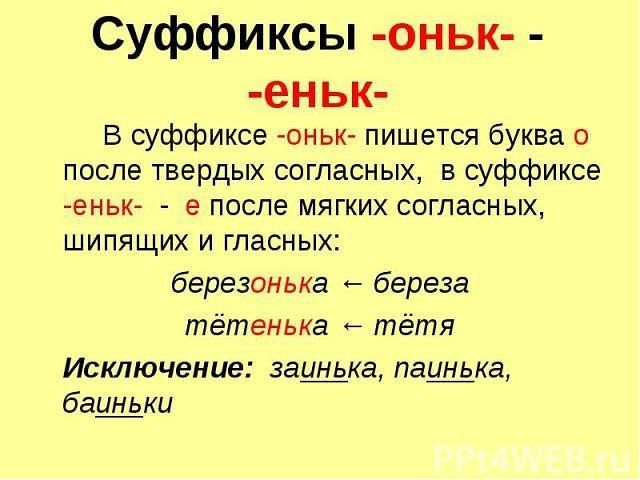 -Слово СУФФИКС пришло к нам из немецкого языка SUFFIX,что обозначает «Приклеплённый», а тот в свою очередь из латинского SUFFIXUS с тем же значением.Актуализация знаний. Этап усвоения новых знаний.(К.) Задание по карточкам.Верно ли утверждение? Если ДА, то поставь знак +, если нет -1.Окончание стоит в начале слова.2.Чтобы найти окончание, надо изменить слово. Изменившаяся часть и есть окончание.3.Корень-это изменяемая часть слова.4.Однокоренными называются слова, которые произошли от одного корня.5.Приставка стоит после корня.6.С помощью приставки образуются новые слова.(Г.) 2 Задание.Образуйте от слов однокоренные слова с приставками. Выдели приставку, корень.        1 группа                   2 группа                        3 группа          Час                              гриб                                  лесБежать                       ехать                               учитьДескриптор. Подобрать однокоренные слова с  приставками. Выделить приставку и корень.(Г.) 3 ЗаданиеПопробуйте превратить эти слова в другие, с помощью этих суффиксов: - ОНЬК, -ЕНЬК, -ИК, -ОК.1 группа                    2 группа                             3 группахвост                сын	                              лисаПетя                 дочь                                    тётядуша                 Варя                                    Зоя рыба                 кухня                                    ночьДескриптор. Образовать от данных слов однокоренные слова с помощью суффиксов.Физминутка «Лягушка»(И.) 4 Задание.Рассели слова в домики. Определи,какой в словах суффикс:- оньк, -еньк.Вставь пропущенные буквы. Обозначь суффикс.	-ОНЬК-                                             -ЕНЬК-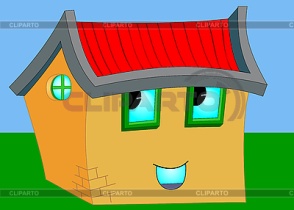 Берёз….нька, син….нький, Лиз….ка, сер….нький, лис….нька, умн….нький, реч….нька, глаз….ньки.Дескриптор. Определить какой в словах суффикс: -оньк или –еньк. Вставить пропущенные буквы. Обозначить суффикс.Домашнее задание. Упр.8,стр.28 Подобрать однокоренные слова с суффиксами –оньк,-еньк. Записать по образцу. Обозначить суффиксы.Повторение пройденного материала.-Окончание, которое не обозначено буквами,-это…окончание.-Окончание-это…..часть слова. Чтобы найти окончание, нужно…..слово и обозначить….окончание.-Слова, которые имеют общую часть и близкие по значению, называются…..-В корне заключено главное значение всех….слов.-Слова, образованные от одного корня с общим значением, называются родственными или…..-Приставка-часть слова,которая стоит перед….и служит для образования новых….-Суффикс-часть…., которая стоит после…. И служит для….новых слов.-Сегодня мы узнаем, когда в словах пишется суффикс-оньк, а когда суффикс –еньк.Нужно определить, какой звук перед суффиксом.В существительных после:Твёрдых согласных пиши суффикс –оньк; кухонька, кисонька, лапонька.гласных, шипящих и мягких согласных-суффикс –еньк: Зоенька, душенька,доченька,бабусенька.-Слово СУФФИКС пришло к нам из немецкого языка SUFFIX,что обозначает «Приклеплённый», а тот в свою очередь из латинского SUFFIXUS с тем же значением.Актуализация знаний. Этап усвоения новых знаний.(К.) Задание по карточкам.Верно ли утверждение? Если ДА, то поставь знак +, если нет -1.Окончание стоит в начале слова.2.Чтобы найти окончание, надо изменить слово. Изменившаяся часть и есть окончание.3.Корень-это изменяемая часть слова.4.Однокоренными называются слова, которые произошли от одного корня.5.Приставка стоит после корня.6.С помощью приставки образуются новые слова.(Г.) 2 Задание.Образуйте от слов однокоренные слова с приставками. Выдели приставку, корень.        1 группа                   2 группа                        3 группа          Час                              гриб                                  лесБежать                       ехать                               учитьДескриптор. Подобрать однокоренные слова с  приставками. Выделить приставку и корень.(Г.) 3 ЗаданиеПопробуйте превратить эти слова в другие, с помощью этих суффиксов: - ОНЬК, -ЕНЬК, -ИК, -ОК.1 группа                    2 группа                             3 группахвост                сын	                              лисаПетя                 дочь                                    тётядуша                 Варя                                    Зоя рыба                 кухня                                    ночьДескриптор. Образовать от данных слов однокоренные слова с помощью суффиксов.Физминутка «Лягушка»(И.) 4 Задание.Рассели слова в домики. Определи,какой в словах суффикс:- оньк, -еньк.Вставь пропущенные буквы. Обозначь суффикс.	-ОНЬК-                                             -ЕНЬК-Берёз….нька, син….нький, Лиз….ка, сер….нький, лис….нька, умн….нький, реч….нька, глаз….ньки.Дескриптор. Определить какой в словах суффикс: -оньк или –еньк. Вставить пропущенные буквы. Обозначить суффикс.Домашнее задание. Упр.8,стр.28 Подобрать однокоренные слова с суффиксами –оньк,-еньк. Записать по образцу. Обозначить суффиксы.Повторение пройденного материала.-Окончание, которое не обозначено буквами,-это…окончание.-Окончание-это…..часть слова. Чтобы найти окончание, нужно…..слово и обозначить….окончание.-Слова, которые имеют общую часть и близкие по значению, называются…..-В корне заключено главное значение всех….слов.-Слова, образованные от одного корня с общим значением, называются родственными или…..-Приставка-часть слова,которая стоит перед….и служит для образования новых….-Суффикс-часть…., которая стоит после…. И служит для….новых слов.-Сегодня мы узнаем, когда в словах пишется суффикс-оньк, а когда суффикс –еньк.Нужно определить, какой звук перед суффиксом.В существительных после:Твёрдых согласных пиши суффикс –оньк; кухонька, кисонька, лапонька.гласных, шипящих и мягких согласных-суффикс –еньк: Зоенька, душенька,доченька,бабусенька.-Слово СУФФИКС пришло к нам из немецкого языка SUFFIX,что обозначает «Приклеплённый», а тот в свою очередь из латинского SUFFIXUS с тем же значением.Актуализация знаний. Этап усвоения новых знаний.(К.) Задание по карточкам.Верно ли утверждение? Если ДА, то поставь знак +, если нет -1.Окончание стоит в начале слова.2.Чтобы найти окончание, надо изменить слово. Изменившаяся часть и есть окончание.3.Корень-это изменяемая часть слова.4.Однокоренными называются слова, которые произошли от одного корня.5.Приставка стоит после корня.6.С помощью приставки образуются новые слова.(Г.) 2 Задание.Образуйте от слов однокоренные слова с приставками. Выдели приставку, корень.        1 группа                   2 группа                        3 группа          Час                              гриб                                  лесБежать                       ехать                               учитьДескриптор. Подобрать однокоренные слова с  приставками. Выделить приставку и корень.(Г.) 3 ЗаданиеПопробуйте превратить эти слова в другие, с помощью этих суффиксов: - ОНЬК, -ЕНЬК, -ИК, -ОК.1 группа                    2 группа                             3 группахвост                сын	                              лисаПетя                 дочь                                    тётядуша                 Варя                                    Зоя рыба                 кухня                                    ночьДескриптор. Образовать от данных слов однокоренные слова с помощью суффиксов.Физминутка «Лягушка»(И.) 4 Задание.Рассели слова в домики. Определи,какой в словах суффикс:- оньк, -еньк.Вставь пропущенные буквы. Обозначь суффикс.	-ОНЬК-                                             -ЕНЬК-Берёз….нька, син….нький, Лиз….ка, сер….нький, лис….нька, умн….нький, реч….нька, глаз….ньки.Дескриптор. Определить какой в словах суффикс: -оньк или –еньк. Вставить пропущенные буквы. Обозначить суффикс.Домашнее задание. Упр.8,стр.28 Подобрать однокоренные слова с суффиксами –оньк,-еньк. Записать по образцу. Обозначить суффиксы.Повторение пройденного материала.-Окончание, которое не обозначено буквами,-это…окончание.-Окончание-это…..часть слова. Чтобы найти окончание, нужно…..слово и обозначить….окончание.-Слова, которые имеют общую часть и близкие по значению, называются…..-В корне заключено главное значение всех….слов.-Слова, образованные от одного корня с общим значением, называются родственными или…..-Приставка-часть слова,которая стоит перед….и служит для образования новых….-Суффикс-часть…., которая стоит после…. И служит для….новых слов.-Сегодня мы узнаем, когда в словах пишется суффикс-оньк, а когда суффикс –еньк.Нужно определить, какой звук перед суффиксом.В существительных после:Твёрдых согласных пиши суффикс –оньк; кухонька, кисонька, лапонька.гласных, шипящих и мягких согласных-суффикс –еньк: Зоенька, душенька,доченька,бабусенька.-Слово СУФФИКС пришло к нам из немецкого языка SUFFIX,что обозначает «Приклеплённый», а тот в свою очередь из латинского SUFFIXUS с тем же значением.Актуализация знаний. Этап усвоения новых знаний.(К.) Задание по карточкам.Верно ли утверждение? Если ДА, то поставь знак +, если нет -1.Окончание стоит в начале слова.2.Чтобы найти окончание, надо изменить слово. Изменившаяся часть и есть окончание.3.Корень-это изменяемая часть слова.4.Однокоренными называются слова, которые произошли от одного корня.5.Приставка стоит после корня.6.С помощью приставки образуются новые слова.(Г.) 2 Задание.Образуйте от слов однокоренные слова с приставками. Выдели приставку, корень.        1 группа                   2 группа                        3 группа          Час                              гриб                                  лесБежать                       ехать                               учитьДескриптор. Подобрать однокоренные слова с  приставками. Выделить приставку и корень.(Г.) 3 ЗаданиеПопробуйте превратить эти слова в другие, с помощью этих суффиксов: - ОНЬК, -ЕНЬК, -ИК, -ОК.1 группа                    2 группа                             3 группахвост                сын	                              лисаПетя                 дочь                                    тётядуша                 Варя                                    Зоя рыба                 кухня                                    ночьДескриптор. Образовать от данных слов однокоренные слова с помощью суффиксов.Физминутка «Лягушка»(И.) 4 Задание.Рассели слова в домики. Определи,какой в словах суффикс:- оньк, -еньк.Вставь пропущенные буквы. Обозначь суффикс.	-ОНЬК-                                             -ЕНЬК-Берёз….нька, син….нький, Лиз….ка, сер….нький, лис….нька, умн….нький, реч….нька, глаз….ньки.Дескриптор. Определить какой в словах суффикс: -оньк или –еньк. Вставить пропущенные буквы. Обозначить суффикс.Домашнее задание. Упр.8,стр.28 Подобрать однокоренные слова с суффиксами –оньк,-еньк. Записать по образцу. Обозначить суффиксы.Повторение пройденного материала.-Окончание, которое не обозначено буквами,-это…окончание.-Окончание-это…..часть слова. Чтобы найти окончание, нужно…..слово и обозначить….окончание.-Слова, которые имеют общую часть и близкие по значению, называются…..-В корне заключено главное значение всех….слов.-Слова, образованные от одного корня с общим значением, называются родственными или…..-Приставка-часть слова,которая стоит перед….и служит для образования новых….-Суффикс-часть…., которая стоит после…. И служит для….новых слов.-Сегодня мы узнаем, когда в словах пишется суффикс-оньк, а когда суффикс –еньк.Нужно определить, какой звук перед суффиксом.В существительных после:Твёрдых согласных пиши суффикс –оньк; кухонька, кисонька, лапонька.гласных, шипящих и мягких согласных-суффикс –еньк: Зоенька, душенька,доченька,бабусенька.-Слово СУФФИКС пришло к нам из немецкого языка SUFFIX,что обозначает «Приклеплённый», а тот в свою очередь из латинского SUFFIXUS с тем же значением.Актуализация знаний. Этап усвоения новых знаний.(К.) Задание по карточкам.Верно ли утверждение? Если ДА, то поставь знак +, если нет -1.Окончание стоит в начале слова.2.Чтобы найти окончание, надо изменить слово. Изменившаяся часть и есть окончание.3.Корень-это изменяемая часть слова.4.Однокоренными называются слова, которые произошли от одного корня.5.Приставка стоит после корня.6.С помощью приставки образуются новые слова.(Г.) 2 Задание.Образуйте от слов однокоренные слова с приставками. Выдели приставку, корень.        1 группа                   2 группа                        3 группа          Час                              гриб                                  лесБежать                       ехать                               учитьДескриптор. Подобрать однокоренные слова с  приставками. Выделить приставку и корень.(Г.) 3 ЗаданиеПопробуйте превратить эти слова в другие, с помощью этих суффиксов: - ОНЬК, -ЕНЬК, -ИК, -ОК.1 группа                    2 группа                             3 группахвост                сын	                              лисаПетя                 дочь                                    тётядуша                 Варя                                    Зоя рыба                 кухня                                    ночьДескриптор. Образовать от данных слов однокоренные слова с помощью суффиксов.Физминутка «Лягушка»(И.) 4 Задание.Рассели слова в домики. Определи,какой в словах суффикс:- оньк, -еньк.Вставь пропущенные буквы. Обозначь суффикс.	-ОНЬК-                                             -ЕНЬК-Берёз….нька, син….нький, Лиз….ка, сер….нький, лис….нька, умн….нький, реч….нька, глаз….ньки.Дескриптор. Определить какой в словах суффикс: -оньк или –еньк. Вставить пропущенные буквы. Обозначить суффикс.Домашнее задание. Упр.8,стр.28 Подобрать однокоренные слова с суффиксами –оньк,-еньк. Записать по образцу. Обозначить суффиксы.Интерактивная доска, слайды с правилами к теме.Карточки со знаками: +, -слайдыслайдыУчебники,тетради.стихотворениеКонец урока39 - 40 минИтог урока. Рефлексия.-Что такое суффикс?-Где пишется суффикс?-Что образуется при помощи  суффикса?Как найти в слове суффикс?Итог урока. Рефлексия.-Что такое суффикс?-Где пишется суффикс?-Что образуется при помощи  суффикса?Как найти в слове суффикс?Итог урока. Рефлексия.-Что такое суффикс?-Где пишется суффикс?-Что образуется при помощи  суффикса?Как найти в слове суффикс?Итог урока. Рефлексия.-Что такое суффикс?-Где пишется суффикс?-Что образуется при помощи  суффикса?Как найти в слове суффикс?Итог урока. Рефлексия.-Что такое суффикс?-Где пишется суффикс?-Что образуется при помощи  суффикса?Как найти в слове суффикс? 	Дифференциация 	Дифференциация 	ДифференциацияОцениваниеОцениваниеОцениваниеМежпредметныесвязи Сильные учащиеся .Разобрать слова по составу.  Учащиеся со средними учебными возможностями.Образовать слова с помощью суффиксов: -еньк,-оньк.   Учащиеся с низкими учебными возможностями.Выделить корень в словах. Сильные учащиеся .Разобрать слова по составу.  Учащиеся со средними учебными возможностями.Образовать слова с помощью суффиксов: -еньк,-оньк.   Учащиеся с низкими учебными возможностями.Выделить корень в словах. Сильные учащиеся .Разобрать слова по составу.  Учащиеся со средними учебными возможностями.Образовать слова с помощью суффиксов: -еньк,-оньк.   Учащиеся с низкими учебными возможностями.Выделить корень в словах.Формативное оценивание.Взаимооценивание при работе в паре,в группе и классом.Самооценивание «Смайлики» -Я могу пользоваться новыми знаниями о суффиксе.И могу это объяснить одноклассникам.-Я понял,что такое суффикс,но не уверен,что объясню другому.-Я не совсем понял,что такое суффикс.Формативное оценивание.Взаимооценивание при работе в паре,в группе и классом.Самооценивание «Смайлики» -Я могу пользоваться новыми знаниями о суффиксе.И могу это объяснить одноклассникам.-Я понял,что такое суффикс,но не уверен,что объясню другому.-Я не совсем понял,что такое суффикс.Формативное оценивание.Взаимооценивание при работе в паре,в группе и классом.Самооценивание «Смайлики» -Я могу пользоваться новыми знаниями о суффиксе.И могу это объяснить одноклассникам.-Я понял,что такое суффикс,но не уверен,что объясню другому.-Я не совсем понял,что такое суффикс.– литература – самопознание Рефлексия для учителя:Рефлексия для учителя:Рефлексия для учителя:Рефлексия для учителя:Рефлексия для учителя:Рефлексия для учителя:Рефлексия для учителя:Важные вопросы по уроку:Важные вопросы по уроку:Важные вопросы по уроку:Важные вопросы по уроку: Когда в словах пишется суффикс –оньк, а когда-суффикс  - еньк? Когда в словах пишется суффикс –оньк, а когда-суффикс  - еньк? Когда в словах пишется суффикс –оньк, а когда-суффикс  - еньк?Итоговая оценка (с точки зрения преподавания и обучения)Итоговая оценка (с точки зрения преподавания и обучения)Итоговая оценка (с точки зрения преподавания и обучения)Итоговая оценка (с точки зрения преподавания и обучения)Итоговая оценка (с точки зрения преподавания и обучения)Итоговая оценка (с точки зрения преподавания и обучения)Итоговая оценка (с точки зрения преподавания и обучения)Какие два момента были наиболее успешны?Какие два момента были наиболее успешны?Какие два момента были наиболее успешны?Какие два момента были наиболее успешны? Использование ИКТ на уроке. Просмотр отрывка из мультфильма. Использование ИКТ на уроке. Просмотр отрывка из мультфильма. Использование ИКТ на уроке. Просмотр отрывка из мультфильма.Какие два момента улучшили урок?Какие два момента улучшили урок?Какие два момента улучшили урок?Какие два момента улучшили урок? Учащимся понравилось подбирать однокоренные слова с помощью суффиксов по красочным слайдам. Учащиеся активизировались. Учащимся понравилось подбирать однокоренные слова с помощью суффиксов по красочным слайдам. Учащиеся активизировались. Учащимся понравилось подбирать однокоренные слова с помощью суффиксов по красочным слайдам. Учащиеся активизировались.Что я узнал из урока о классе и отдельных людях, что я расскажу на следующем уроке?Что я узнал из урока о классе и отдельных людях, что я расскажу на следующем уроке?Что я узнал из урока о классе и отдельных людях, что я расскажу на следующем уроке?Что я узнал из урока о классе и отдельных людях, что я расскажу на следующем уроке?Учащимся понравился урок. На следующем уроке использую больше слов с уменьшительно ласкательным значением.Учащимся понравился урок. На следующем уроке использую больше слов с уменьшительно ласкательным значением.Учащимся понравился урок. На следующем уроке использую больше слов с уменьшительно ласкательным значением.